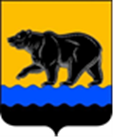 СЧЁТНАЯ ПАЛАТА ГОРОДА НЕФТЕЮГАНСКА16 мкрн., д. 23, помещение № 97, г. Нефтеюганск, Ханты-Мансийский автономный округ - Югра(Тюменская область), 628310, телефон: 20-30-54, факс: 20-30-63 е-mail: sp-ugansk@mail.ru____________________________________________________________________________________ЗАКЛЮЧЕНИЕ на проект изменений в муниципальную программу 
города Нефтеюганска «Развитие физической культуры и спорта в городе Нефтеюганске»Счётная палата города Нефтеюганска на основании статьи 157 Бюджетного кодекса Российской Федерации, Положения о Счётной палате города Нефтеюганска, утверждённого решением Думы города Нефтеюганска от 22.12.2021 № 56-VII, рассмотрев проект изменений в муниципальную программу города Нефтеюганска «Развитие физической культуры и спорта в городе Нефтеюганске» (далее по тексту – проект изменений), сообщает следующее:1. При проведении экспертно-аналитического мероприятия учитывалось наличие экспертизы:1.1. Департамента финансов администрации города Нефтеюганска на предмет соответствия проекта изменений бюджетному законодательству Российской Федерации и возможности финансового обеспечения его реализации из бюджета города Нефтеюганска.1.2. Департамента экономического развития администрации города Нефтеюганска на предмет соответствия:- Порядку принятия решения о разработке муниципальных программ города Нефтеюганска, их формирования, утверждения и реализации, утверждённому постановлением администрации города Нефтеюганска от 18.04.2019 № 77-нп «О модельной муниципальной программе города Нефтеюганска, порядке принятия решения о разработке муниципальных программ города Нефтеюганска, их формирования, утверждения и реализации» (далее по тексту – Порядок от 18.04.2019 № 77-нп);- Стратегии социально-экономического развития муниципального образования город Нефтеюганск, утверждённой решением Думы от 31.10.2018 № 483-VI «Об утверждении Стратегии социально-экономического развития муниципального образования город Нефтеюганск на период до 2030 года»;- структурных элементов (основных мероприятий) целям муниципальной программы;- сроков её реализации задачам;- целевых показателей, характеризующих результаты реализации муниципальной программы, показателям экономической, бюджетной и социальной эффективности, а также структурных элементов (основных мероприятий) муниципальной программы;- требованиям, установленным нормативными правовыми актами в сфере управления проектной деятельностью.2. Предоставленный проект изменений соответствует Порядку от 18.04.2019 № 77-нп.3. Проектом изменений планируется увеличить объём финансирования муниципальной программы с 2022 по 2030 годы на сумму 30 974,608 тыс. рублей, в том числе:3.1. По мероприятию 1.2 «Региональный проект «Спорт – норма жизни» в 2023 году комитету физической культуры и спорта администрации города Нефтеюганска (далее по тексту - комитет физической культуры и спорта) перераспределить расходы за счёт средств федерального бюджета в сумме 0,0485 тыс. рублей на средства бюджета автономного округа на сумму 0,0485 тыс. рублей.3.2. По мероприятию 2.1 «Укрепление материально-технической базы учреждений сферы физической культуры и спорта» комитету физической культуры и спорта увеличить средства за счёт иных межбюджетных трансфертов средств бюджета автономного округа на 2023 год в размере 310,000 тыс. рублей МБУ «Спортивная школа олимпийского резерва по зимним видам спорта» на приобретение спортивного инвентаря. 3.3. По мероприятию 3.1 «Организационное обеспечение функционирования отрасли» комитету физической культуры и спорта увеличить расходы за счёт средств местного бюджета в 2023 году на 4 574,901 тыс. рублей, в 2024 году на 3 727,101 тыс. рублей, в 2025 году на  3 727,101 тыс. рублей, в 2026-2030 году на 18 635,505 тыс. рублей, в связи с вступлением в силу решения Думы города от 15.02.2023 № 280-VII «О денежном содержании лица, замещающего муниципальную должность лица, замещающего должность муниципальной службы в органах местного самоуправления города Нефтеюганска».	4. Объём финансовых средств, планируемый проектом изменений, соответствует финансовым обоснованиям, представленным с проектом изменений.На основании вышеизложенного, по итогам проведения экспертизы замечания и рекомендации отсутствуют.Председатель                                                                                      С.А. ГичкинаИсх. СП-251-3 от 24.04.2023    